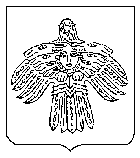 Об условиях приватизации муниципального имущества Руководствуясь Федеральным законом от 21.12.2001 № 178-ФЗ «О приватизации государственного и муниципального имущества», Положением об организации и проведении продажи государственного или муниципального имущества в электронной форме, утвержденным постановлением Правительства Российской Федерации от 27.08.2012 № 860, в соответствии с решением Совета МОГО «Ухта» от 21.12.2021                   № 99 «Об утверждении Прогнозного плана приватизации муниципального имущества МОГО «Ухта» на 2022 год и плановый период 2023 - 2024 годов», разделами 6, 9, 13 Положения о порядке и условиях приватизации муниципального имущества, находящегося в собственности МОГО «Ухта», утвержденного решением Совета МОГО «Ухта» от 19.05.2021 № 55, Положением о комиссии по приватизации муниципального имущества находящегося в собственности МОГО «Ухта», утвержденным постановлением администрации МОГО «Ухта» от 16.06.2021 № 1641, на основании Отчета об оценке № 192-2/128/07/22 рыночной стоимости объектов: общественный туалет, назначение: нежилое, площадь 46,9 кв. м, этаж № 1, в том числе подземных 0, адрес объекта: Российская Федерация, Республика Коми, городской округ Ухта, г.Ухта, проезд Дружбы, д.5б, кадастровый номер 11:20:0602011:772; земельный участок, категория земель: земли населенных пунктов, разрешенное использование: благоустройство территории, площадь 184 кв. м, адрес объекта: Российская Федерация, Республика Коми, городской округ Ухта, г.Ухта, проезд Дружбы, земельный участок 5б, кадастровый номер 11:20:060211:3747, составленный ООО «ОК «Корэл» (дата составления отчета 08.07.2022), решения комиссии по приватизации муниципального имущества от 15.07.2022 (протокол № 2), администрация постановляет:1. Осуществить приватизацию муниципального имущества: общественный туалет, назначение: нежилое, этаж № 1, в том числе подземных 0, площадь 46,9 кв. м, адрес объекта: Российская Федерация, Республика Коми, городской округ Ухта, г.Ухта, проезд Дружбы, д.5б, кадастровый номер 11:20:0602011:772.Характеристики имущества:- общественный туалет, назначение: нежилое, этаж № 1, в том числе подземных 0, площадь 46,9 кв. м.;- год постройки - 1990;2- способ приватизации - продажа муниципального имущества на аукционе в электронной форме.2. Установить:- начальная цена продажи имущества - 1 003 574,00 (один миллион три тысячи пятьсот семьдесят четыре) рубля 00 копеек с учетом НДС;- задаток для участия в аукционе в размере 20% от начальной цены                             200 714,80 (двести тысяч семьсот четырнадцать) рублей 80 копеек;- шаг аукциона - в размере 5% от начальной цены - 50 178,70 (пятьдесят тысяч сто семьдесят восемь) рублей 70 копеек;- цену продажи земельного участка, категория земель: земли населенных пунктов, виды разрешенного использования: благоустройство территории, площадь 184 +/- 5 кв.м., адрес: Российская Федерация, Республика Коми, городской округ Ухта, г.Ухта, проезд Дружбы, земельный участок 5б, кадастровый номер 11:20:0602011:3747, принять равной 352 607,00 (триста пятьдесят две тысячи шестьсот семь) рублей без учета НДС;- форма подачи предложения о цене имущества - открытая;- ограничения (обременения) имущества отсутствуют;- срок оплаты цены объекта недвижимости, установившейся в ходе торгов -                    10 (десять) календарных дней со дня заключения договора купли-продажи;- форма оплаты всей суммы - единовременно;- место проведения продажи: электронная площадка - универсальная торговая платформа ЗАО «Сбербанк-АСТ», размещенная на сайте http://utp.sberbank-ast.ru в сети Интернет (торговая секция «Приватизация, аренда и продажа прав»);- срок приема заявок на приобретение муниципального имущества - не менее                  25 (двадцать пять) календарных дней с даты и времени, указанных в информационном сообщении о проведении продажи муниципального имущества.3. Комитету по управлению муниципальным имуществом администрации МОГО «Ухта»:- выступить продавцом объекта недвижимости, указанного в пункте 1 настоящего постановления;- осуществить организацию мероприятий, связанных с исполнением пункта 1 настоящего постановления;- в течение 5 рабочих дней со дня подведения итогов аукциона с победителем заключить договор купли-продажи муниципального имущества;- осуществить юридические действия, связанные с государственной регистрацией сделки.4. Настоящее постановление вступает в силу со дня его принятия и подлежит официальному опубликованию.5. Контроль за исполнением настоящего постановления возложить на заместителя руководителя администрации МОГО «Ухта» - начальника Управления экономического развития администрации МОГО «Ухта».Глава МОГО «Ухта» - руководитель администрации МОГО «Ухта»                                                                          М.Н. ОсмановАДМИНИСТРАЦИЯМУНИЦИПАЛЬНОГО ОБРАЗОВАНИЯГОРОДСКОГО ОКРУГА«УХТА»АДМИНИСТРАЦИЯМУНИЦИПАЛЬНОГО ОБРАЗОВАНИЯГОРОДСКОГО ОКРУГА«УХТА»«УХТА»КАР  КЫТШЛÖНМУНИЦИПАЛЬНÖЙ  ЮКÖНСААДМИНИСТРАЦИЯ«УХТА»КАР  КЫТШЛÖНМУНИЦИПАЛЬНÖЙ  ЮКÖНСААДМИНИСТРАЦИЯ«УХТА»КАР  КЫТШЛÖНМУНИЦИПАЛЬНÖЙ  ЮКÖНСААДМИНИСТРАЦИЯ«УХТА»КАР  КЫТШЛÖНМУНИЦИПАЛЬНÖЙ  ЮКÖНСААДМИНИСТРАЦИЯПОСТАНОВЛЕНИЕШУÖМПОСТАНОВЛЕНИЕШУÖМПОСТАНОВЛЕНИЕШУÖМПОСТАНОВЛЕНИЕШУÖМПОСТАНОВЛЕНИЕШУÖМПОСТАНОВЛЕНИЕШУÖМПОСТАНОВЛЕНИЕШУÖМ27 июля 2022 г.№1589г.Ухта,  Республика Коми  